ГБСКОУ КК школа - интернат ст-цы Крыловской.МЕТОДИЧЕСКАЯ  РАЗРАБОТКАклассного  часа   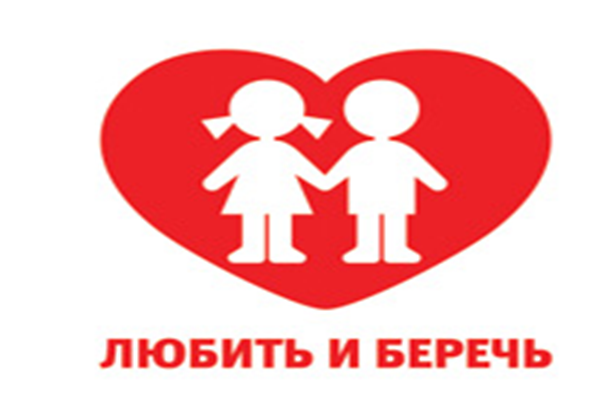  «Закон    №1539-кз должны знать и соблюдать»5  класс2020 годЦели: патриотическое и нравственное воспитание учащихсяЗадачи: разъяснить  основные положения закона Краснодарского края от 21 июля 2008 года№1539-КЗ «О мерах по профилактике безнадзорностии правонарушений несовершеннолетних в Краснодарском крае»;  познакомить учащихся с основными приёмами   самовоспитанияФорма проведения: информационный лекторий  Подготовительный этап:  *выставка  литературы: Конституция РФ, закон Краснодарского края от 21 июля 2008 года №1539-КЗ, статьи о примерах самовоспитания известных людей.Вступительное слово учителя:В несметном нашем богатствеСлова драгоценные есть:Отечество,Верность,Братство.А есть ещё:Совесть,Честь…Ах, если бы все понимали,Что это не просто слова,Каких бы мы бед избежали.И это не просто слова!«НЕ  ТОЛЬКО  СЛОВА».Вы услышали сейчас главные слова, те, которые и станут темой нашего первого в новом учебном году  классного часа.    Вы стали взрослее (вступили в «ОТРОЧЕСТВО») и, вероятно, чаще задумываетесь  над тем,  какими буду ваши юношеские годы, ваша взрослая жизнь.В Основном Законе нашего государства (вспомним полное название государства, региона, в котором мы живём, Основного Закона) закреплены права и  обязанности Граждан ( следовательно,  ваши права и обязанности).      Мы с вами живём  в  Краснодарском крае. Чем гордятся жители Кубани? Многие из вас выезжали летом за пределы своих посёлков. Что интересного, необычного вы видели?(Учащиеся делятся летними впечатлениями).     А заметили ли вы, как наше государство, администрация Краснодарского края проявляют заботу о подрастающем поколении? В чём это выражается? (Бесплатное образование, обеспеченность учебниками, возможность летнего отдыха…).   - А кто из вас слышал о новом Законе Краснодарского края от   21 июля 2008 года№1539-КЗ «О мерах по профилактике безнадзорностии правонарушений несовершеннолетних в Краснодарском крае»?Цель Закона: создание правовой основы для защиты жизни и здоровья несовершеннолетних (не достигших 18 лет).-Почему, по вашему мнению, надо «защищать жизнь и здоровье несовершеннолетних» (т.е. вас) и от чего «защищать»?(Ответы учащихся: угроза терроризма, секты, табакокурение и наркомания…)-Сохраним детей, сохраним семьи. Именно  на это и направлены статьи нового закона.Недопустить*пребывание несовершеннолетних в общественных местах без родителей;*пребывание несовершеннолетних обучающихся в образовательных учреждениях  в учебное время в игровых заведениях, кафе, интернет-клубах…*употребление наркотических средств, алкоголя, пива… курения… Закон ограничивает время пребывания несовершеннолетних на улице и в развлекательных местах без сопровождения родителей (опекунов):*до 7 лет –с сопровождением круглосуточно;*с 7 до 14  - с 21 часа до 6 часов;*с 14 до 18  - с 22 часов до 6 часов-Конечно, закон и порядок во многом обеспечивают сохранность жизни и здоровья людей, но в выработке нравственной культуры, а, следовательно, в обеспечении собственной безопасности громадную роль играет самовоспитание.- У каждого из нас своя система ценностей, свой взгляд на жизнь и мнение обо всём. Каждый из нас делает свой выбор и определяет значимость этих понятий.Когда в горячке бьётся пулемёт,Один лежит, другой бежит вперёд.И так во всём, и всюду и всегда –Когда на плечи свалится беда,Когда за горло жизнь возьмёт,Один лежит, другой бежит вперёд.                                                                         (Ю.Друнина)Ученик читает стихотворениеГубернатор наш Ткачёв издал такой закон:«1539»- назван он.Закон один, для всех он равен:Для молодёжи, для подростков, для детей.Чтоб никакой беды не приключилось с нами,выучить необходимо несколько статей.Детям целый день однимБез присмотра нельзя находиться;Тем, кто старше, надо им домойВ назначенное время возвратиться.Давайте, же, родители и дети,Не будем игнорировать закон,Ведь друг за друга мы в ответеИ наша жизнь поставлена на кон!« Молодежь Кубани – это сила!»И закон мы будем соблюдать,Чтоб на свете жить счастливоИ всех проблем чтоб непременно избежать!Ребята отвечают на вопросы.Как сокращённо называют закон « О мерах по профилактике безнадзорности и правонарушениям несовершеннолетних в Краснодарском крае»? 
(закон № 1539 – КЗ»Кто является инициатором разработки этого закона?( Губернатор Краснодарского края Александр Николаевич Ткачёв. Он сказал: «Задача власти – обеспечить безопасность каждого кубанца, каждой семьи и в первую очередь – каждого ребёнка. Дети рождаются чтобы жить»)Давайте вспомним основные приоритеты Закона:Дети отвечают. Учитель подводит итог.Без сопровождения взрослых дети не должны находиться в общественных местах- до 7 лет—круглосуточно;- с 7 до 14 лет – с 21 часа- с 14 до 18 лет с 22 часов.Ответственность за это несут родители.Детям и несовершеннолетним продавать алкогольную продукцию – нельзя;Пиво, табак – нельзя.Ответственность за это несут продавцы.Детям до 16 лет запрещено находиться в игорных заведениях.Дети читают стихи.Продажу алкоголя подросткам запретитьЭнергетических напитков не стоит вовсе пить.Живя в ладу с законом мы думаем о жизни.Хлопот не доставляем родным и всей Отчизне.Разновозрастные дети!Не за что на свете не ходите по ночамНа море гулять.Педагог продолжает беседуОтветим на следующий вопрос:Что будет, если нарушишь закон?- Нарушившие закон будут доставлены в орган внутренних дел , где будут содержаться до 3 часов. Сотрудники выясняют условия жизни и выявляет обстоятельства совершения правонарушения.- Родителей ждёт наказание в виде штрафа или серьёзное предупреждение.- А также отобрание его у родителей и лишение родительских прав.- Помещение ребёнка в детскую трудовую колонию.Чем же занять свободное время?Дети должны заботится о своём здоровье и для этого построены спортивные площадки.Ответы на вопросы.- Чем вы увлекаетесь?- Посещаете ли вы кружки в ДДТ?-Чем занимаетесь в свободное время?-Какие кружки работают в нашей школе?-Какие из них вы посещаете?- Куда и когда вы с родителями ходили в последний раз?- Как родители принимают участие вместе с вами в ваших классных мероприятиях?Известны результаты действия Закона № 1539- Выявлено 2 тысячи безнадзорных детей.- Более 1500 родителей привлечены к административной ответственности за неисполнение закона.Эффективность Закона можно измерить не только сухими цифрами. Главным результатом можно считать,то изменились мы сами – и дети, и взрослые: стали внимательнее, ответственнее, заботливее, научились любить и беречь.Благодаря закону возрождаются семейные ценности, крепче становится кубанская семья, в которой ребёнка всегда воспитывали в духе глубокого уважения к родителям, обществу, государству.Новый закон Краснодарского края стоит на защите семьи и детства, служит надёжным  фундаментом прочного дома для счастливой кубанской семьиДети читают стихи.Жителям Кубани, детям и подросткамЧтобы в этой жизни процветать,Нужно быть послушным и неравнодушнымИ законы края соблюдать.Игра «Угадай-ка»Учитель: Ребята, закончить мои фразы. Итак, начинаем.
Мама работала,
Папа трудился,
А я в школе находился.
Все кто устал от работы нелегкой
Имеют полное право на …
(отдых)
Всех по-разному зовут:
Кот – Мурлыка,
Пес – Барбос, 
Даже нашу козочку 
Зовут красиво – Розочка
Настя, Вика и Данила
Все имеют своё …
(имя)
Чтобы вырасти успешным
Надо много знать, уметь.
Чтобы вырасти большим
Недостаточно питанья
Мы использовать должны 
Право на …
(образование)
Сказка учит нас, друзья
Жить без домика нельзя.
Лисе, зайке, поросенку,
Даже глупому мышонку. 
Ох, как нужно нам оно-
Это право на …
(жильё)
Учитель: Очень хорошо, ребята, вы запомнили основные права ребенка.Памятка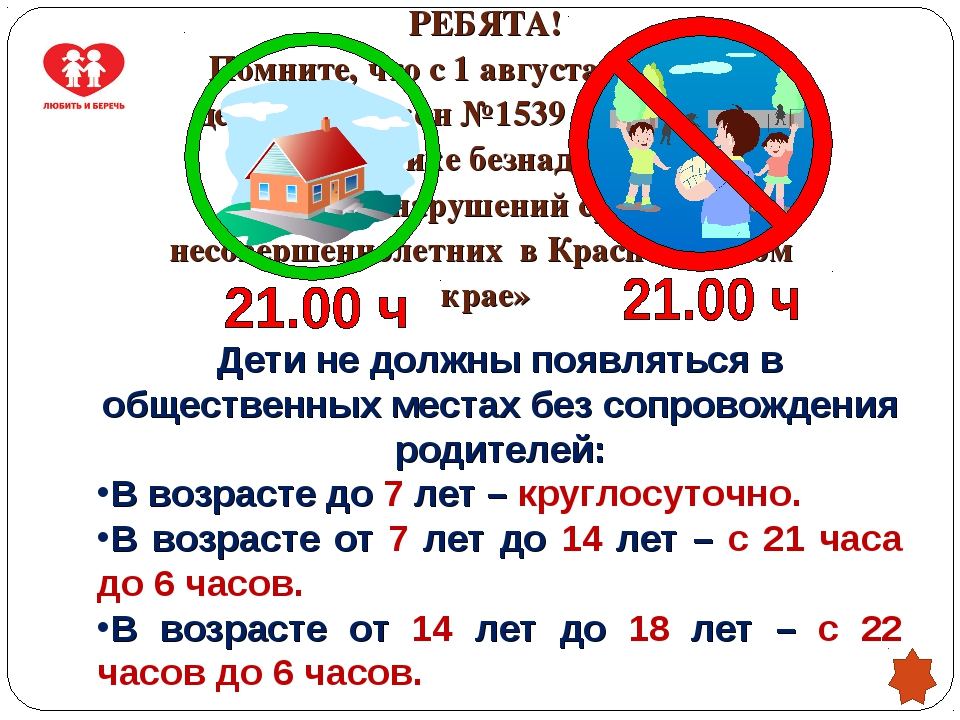 Учитель: Наше мероприятие, ребята, подходит к концу. Мы сегодня с вами затронули очень важную тему Закон Краснодарского края. И в заключении примите на память памятки.                                              Подведение итогов классного часа.Детям розданы памятки.Если мир в семье царит, беспризорности не быть!Вечером на улице поздно не гуляй, Закон № 1539 строго соблюдай!Безопасность детей – ответственность взрослых!Если закон не будешь выполнять, ответственности не избежать!« Детского « Закона надёжный оплот – творчество, патриотизм и спорт!Беспризорности и правонарушениям нет, спорту, культуре, духовности – да!Ребята! Как вы считаете, зачем нужен такой Закон?ВЫВОДТакой Закон нужен, чтобы защитить детей, а также для предотвращения правонарушений среди несовершеннолетних и против них.Памятка для родителей.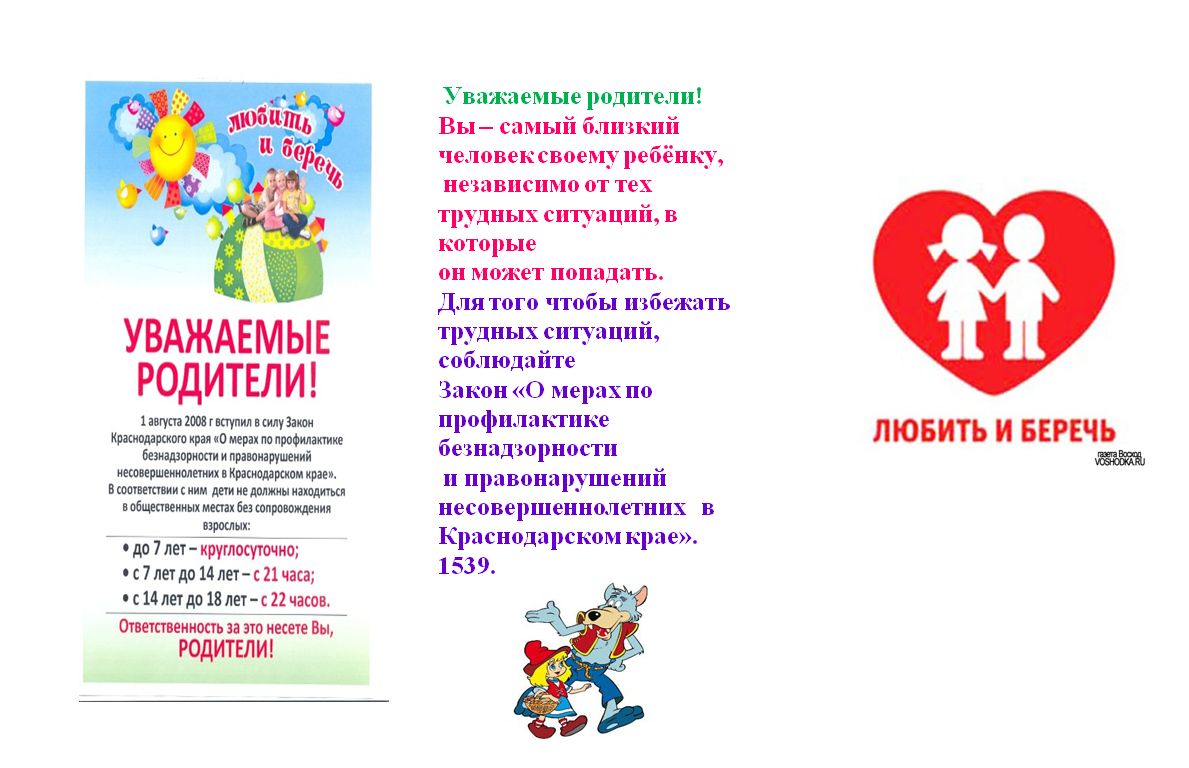 